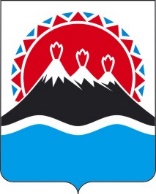 АГЕНТСТВО ЛЕСНОГО ХОЗЯЙСТВА КАМЧАТСКОГО КРАЯПРИКАЗг. Петропавловск-КамчатскийПРИКАЗЫВАЮ:1. Внести в часть 2 приложения 2 к приказу Агентства лесного хозяйства Камчатского края от 22.03.2022 № 153-пр «Об утверждении Перечней должностных лиц, уполномоченных на осуществление федерального государственного лесного контроля (надзора), в том числе в области пожарной безопасности в лесах, лесной охраны на землях лесного фонда, расположенных на территории Камчатского края» изменение, дополнив пунктом 7 следующего содержания:«7) инженер по лесопользованию филиала Учреждения – государственный лесной инспектор Камчатского края.».2. Настоящий приказ вступает в силу после дня его официального опубликования и распространяется на правоотношения, возникшие с 8 февраля 2022 года.№О внесении изменения в приложение 2 к приказу Агентства лесного хозяйства Камчатского края                 от 22.03.2022 № 153-пр                        «Об утверждении Перечней должностных лиц, уполномоченных на осуществление федерального государственного лесного контроля (надзора), в том числе в области пожарной безопасности в лесах, лесной охраны на землях лесного фонда, расположенных на территории Камчатского края»Руководитель Агентства[горизонтальный штамп подписи 1]Д.Б. Щипицын